SECTION 3.21.	Determine an equation for the line shown with 
each triangle.	a)	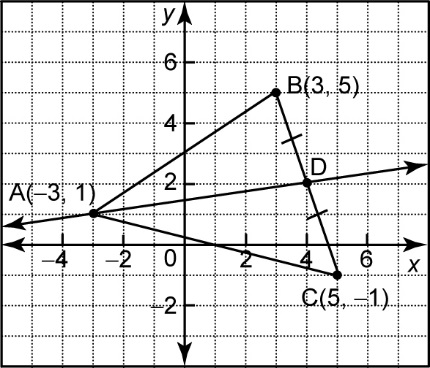 3.	a)	Verify that DEF is isosceles.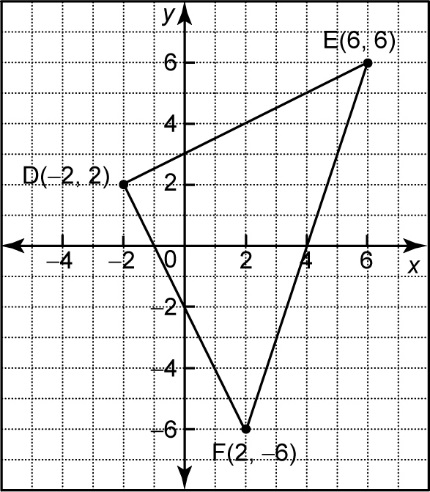 b)	Verify that the median from vertex D 
is also an altitude of the triangle.7.	a)	Draw the triangle with vertices A(14, 6), 
	B(2, 0), and C(10, 6).b)	Determine the coordinates of D, the 
midpoint of AB, and E, the midpoint of AC.c)	Verify that DE is parallel to BC.d)	Verify that BC is twice the length of DE.SECTION 3.43.	Verify that quadrilateral DEFG is a kite.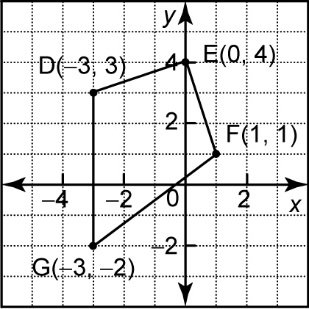 5.	a)	Draw the quadrilateral with vertices 
	S(2, 4), T( 4, 2), U(2,  4), and V(4, 0).b)	Find the midpoint D of side ST, the midpoint E of side TU, the midpoint F 
of side UV, and the midpoint G of side VS. Join the midpoints of adjacent sides to form a new quadrilateral DEFG.c)	Verify that opposite sides of DEFG are 
parallel.d)	Verify that opposite sides of DEFG are 
equal in length.7.	a)	Draw the trapezoid with vertices P(3, 3), 
	Q(2, 4), R(6, 1), and S( 4, 3).b)	Verify that the line segment joining the midpoints of the non-parallel sides of the trapezoid is parallel to the other two sides.ANSWERS 3.21.	a)	y = x + 3.	a)	DE = , DF = , EF = 
	Since DE = DF = , DEF is isosceles.	b)	The midpoint of EF is M(4, 0). Therefore, the 
	median from vertex D is DM.		Since mDM =  and mEF = 3, mDM × mEF = 1, so 
	DM is perpendicular to EF, which makes DM an 
	altitude of the triangle.7.	a)	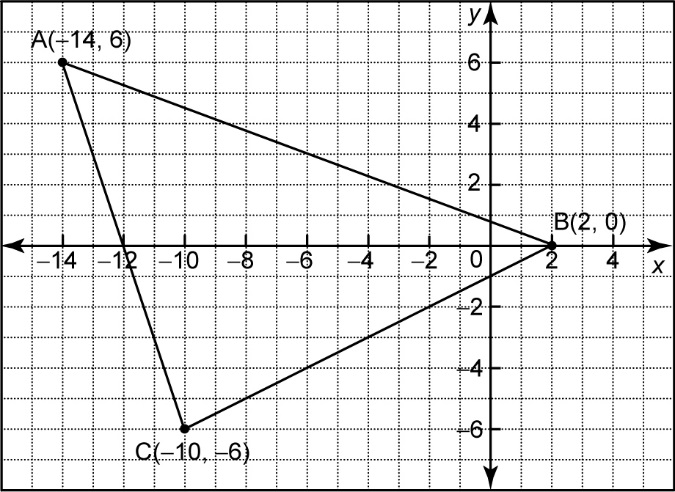 	b)	D(6, 3), E(12, 0)	c)	Since mDE = mBC = , DE is parallel to BC.	d)	BC =  and DE = . Therefore, BC is twice 
	the length of DE.ANSWERS 3.43.	Since DE = EF =  and DG = GF = 5,
quadrilateral DEFG is a kite.5.	a),	b)	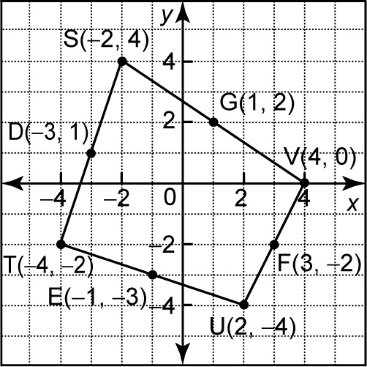 	c)	mDE = 2, mEF = , mFG = 2, mDG = 		Since mDE = mFG, DE is parallel to FG.		Since mEF = mDG, EF is parallel to DG.	d)	DE = , EF = , FG = , and 
	DG = . Since DE = FG and EF = DG,
	the opposite sides of DEFG are equal in length.7.	a)	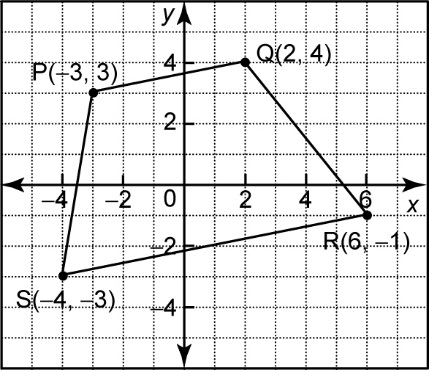 	b)	The midpoints of the non-parallel sides PS and QR 
	are E and F, respectively; 
	mPQ = , mSR = , and mEF = .
	Since mPQ = mSR = mEF, EF is parallel to PQ and EF 
	is also parallel to SR.